COUNTY OF ALAMEDAQuestions & AnswerstoRFQ No. 901921forLandscape Maintenance for Castro ValleyNetworking/Bidders Conferences Held on June 18, 2020 and June 19, 2020Alameda County is committed to reducing environmental impacts across our entire supply chain. 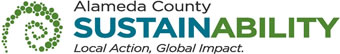 If printing this document, please print only what you need, print double-sided, and use recycled-content paper.If a bidder is not a SLEB and is not willing to subcontract 20% of the contract to a SLEB, will the bidder still qualify to bid on this RFQ?If a bidder cannot subcontract with a SLEB, bidder can use the Exception and Clarifications form on page 13 of Exhibit A - Bid Response Packet and explain why the contract cannot be subcontracted.  However, the County is under no obligation to accept any exceptions and clarifications and such exceptions and clarifications may be a basis for bid disqualification.Does the County anticipate extending the bid due date?Not at this time.  If there are any changes to the bid due date, all prospective bidders will be notified through an Addendum.  All bid responses for this RFQ are due by 2:00 p.m. on July 16, 2020 via the EZSourcing Portal.What additional details can the County provide beyond what is stated in bid documents concerning how you will identify the winning bid? All bidders responding to this RFQ will be notified of the winning bidder with a Notice of Intent to Award letter once the evaluation process is complete.Was this bid posted to the nationwide free bid notification website at www.mygovwatch.com?No.Other than The County’s website, where was this bid posted?This RFQ was advertised in The Inter-City Express and the San Francisco Daily Journal and sent to the Chambers of Commerce e-mail group. Page 16 of Exhibit A – Bid Response Packet, Credentials states:Name of one employee who is a Certified Irrigation Contractor (Irrigation Association), or immediate access to one for purposes of proper irrigation control.Will the County accept a Qualified Water Efficient Landscaper (QWEL) as a substitute?No.  The County requires a Certified Irrigation Contractor (Irrigation Association).EXHIBIT C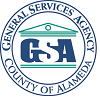 VENDOR LISTRFQ No. 901921 – Landscape Maintenance for Castro Valley This RFQ Attendees List is being issued to all vendors on the Vendor Bid List; the following revised vendor list includes contact information for each vendor attendee at the Networking/Bidders Conference.This County of Alameda, General Services Agency (GSA), RFQ Questions & Answers (Q&A) has been electronically issued to potential bidders via e-mail.  E-mail addresses used are those in the County’s Small Local Emerging Business (SLEB) Vendor Database or from other sources.  If you have registered or are certified as a SLEB, please ensure that the complete and accurate e-mail address is noted and kept updated in the SLEB Vendor Database.  This RFQ Q&A will also be posted on the GSA Contracting Opportunities website located at http://acgov.org/gsa_app/gsa/purchasing/bid_content/contractopportunities.jspRFQ No. 901921 - Landscape Maintenance Castro ValleyRFQ No. 901921 - Landscape Maintenance Castro ValleyRFQ No. 901921 - Landscape Maintenance Castro ValleyRFQ No. 901921 - Landscape Maintenance Castro ValleyRFQ No. 901921 - Landscape Maintenance Castro ValleyRFQ No. 901921 - Landscape Maintenance Castro ValleyRFQ No. 901921 - Landscape Maintenance Castro ValleyBusiness NameContact NameContact PhoneAddressCityStEmailAllbay Landscape, Inc.Evelyn Ayala(650) 703-0935PO Box 651PacificaCAevelyn@allbaylandscape.comAllbay Landscape, Inc.Luis Ayala(415) 509-3922PO Box 651PacificaCAluis@allbaylandscape.comAllbay Landscape, Inc.Dan TurnerPO Box 651PacificaCAdturner@allbaylandscape.comAmbrose IndustriesChester Sokowski(856) 573-0918Winfield BlvdSan JoseCAchester.sokowski@ambroseindustries.net Botanica ExteriorsDavid Carl(510) 980-809536305 Cherry StreetNewarkCAdavid@botanicaexteriors.comBotanica Exteriors David Carl(510) 980-809536305 Cherry StreetNewarkCAbotanicaexteriors@gmail.comDel Conte’s Landscaping, Inc.Alan Hanrahan (510) 932-725241900 Boscell RoadFremontCAalanh@dclandscaping.com Del Conte’s Landscaping, Inc.Christian Carranza(510) 299-693341900 Boscell RoadFremontCAchristianc@dclandscaping.comDel Conte’s Landscaping, Inc.Hector Chavez(510) 353-603041900 Boscell RoadFremontCAhectorc@dclandscaping.comDel Conte’s Landscaping, Inc.Justine Gutierrez(510) 353-6030 x22041900 Boscell RoadFremontCAjustineg@dclandscaping.comDodge Data and AnalyticsJeevaprojectdata@construction.comForster-KroegerRaul Garcia(415) 720-363177 Larkspur StreetSan RafaelCAraul@forster-kroeger.comGachina Landscape ManagementClaire Norman-Trine(650) 853-04001130 Obrien DrMenlo Park CAcnorman@gachina.comGreen Naturals LandscapeClinton Noble(510) 910-49264061 E Castro Valley BlvdCastro ValleyCAcgreennaturalslandscape@gmail.comLos Loza LandscapingJorge Loza(510) 314-9604P.O. Box 21114Castro ValleyCAloslozalandscape@yahoo.comLos Loza LandscapingJorge Loza(510) 520-2657810 Hampton RoadHaywardCAloslozalandscape@yahoo.com New Image Landscape Company Manuel Cabrera(510) 737-37593250 Darby CommonFremontCAmcabrera@newimagelandscape.comNew Image Landscape Company Zavier Cabral-Artero(510) 514-11953250 Darby CommonFremontCAzcabral@newimagelandscape.comNew Image Landscape Company Donavan Agrella(510) 673-05853250 Darby CommonFremontCAdagrella@newimagelandscape.comNorthern Landscape Management, Inc.Antonia Cazares(510) 677-0648111 Amigo RoadDanvilleCAantonia@northern-landscape.comNorthern Landscape Management, Inc.Danielle Keeling(510) 777-0110111 Amigo RoadDanvilleCAdanielle@northern-landscape.comNorthern Landscape Management, Inc.Les Keeling(510) 760-7498111 Amigo RoadDanvilleCAles@northern-landscape.comPacheco Landscape ManagementKarl Pacheco(510) 760-180820146 Butterfield DriveCastro ValleyCAkarl@plm-landscape.comRubicon Landscape Steve Jeffery (510) 385-25371952 Wright AvenueRichmondCAstevej@rubiconprograms.org